БАГДАНАЎКА	Вёска Багданаўка была невялікай. Знаходзілася яна за 15 кіламетраў на паўднёвы захад ад Краснаполля. Уваходзіла ў склад Сідараўскага сельскага Савета і саўгаса імя Калініна. Рэльеф раўнінны. На поўдзень межавала з лесам. На поўнач вёскі цячэ рэчка Дарагамысль (прыток р. Ельня). Транспартныя сувязі праходзілі па мясцовай дарозе праз вёскі Калінаўка, Сідараўка і далей па шашы Чэрыкаў – Краснаполле.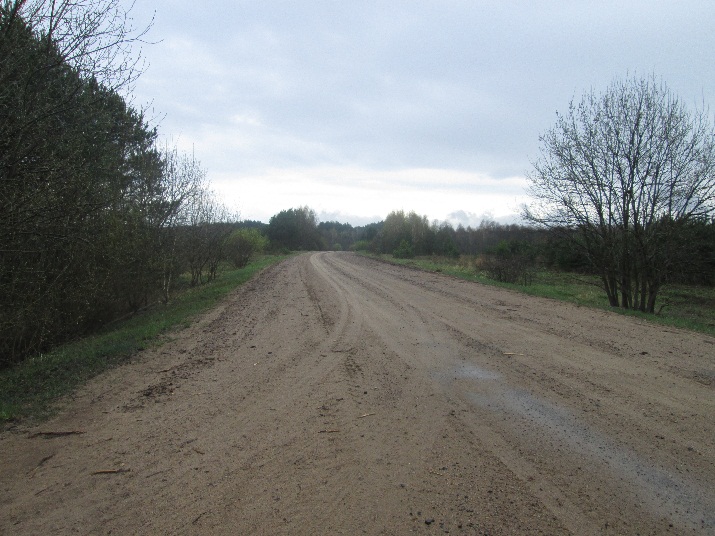 Вядома па пісьмовых крыніцах з пачатку 20 стагоддзя. У 1909 годзе тут налічвалася  ўсяго 7 двароў, у якіх пражывала 59 чалавек. У 30-я гады вяскоўцы ўступілі  ў калгас.  У гады Вялікай Айчыннай вайны вёска была акупіравана. Вызвалена 1 кастрычніка 1943 года.	У 1986 годзе ў вёсцы налічвалася  13 гаспадарак і 27 жыхароў. Складалася Багданаўка з адной прамалінейнай кароткай вуліцы шыротнай арыентацыі. Уздоўж яе цягнуліся, набраныя са штыкетніка, абчасаных жэрдачак, парканы, амаль над кожным схіляліся пацяжэлыя ад кветак галіны. Вясной у белай кіпені патаналі сады. Іх тут было многа, амаль на кожнай сядзібе. Спрадвек тут сельскія жыхары былі неразлучныя з зямлёй, гаспадаркай – працавалі на саўгасных палях, на Ельнянскай малочна-таварнай ферме.  Трымалі сваю гаспадарку. Ціха і мірна ішло сялянскае жыццё. Пакуль чорнае крыло Чарнобыля не накрыла гэтую вёсачку. А. ЧмыриковаМОЯ ДЕРЕВНЯ             На реке Драгомысль стоялаДеревня моя Богдановка.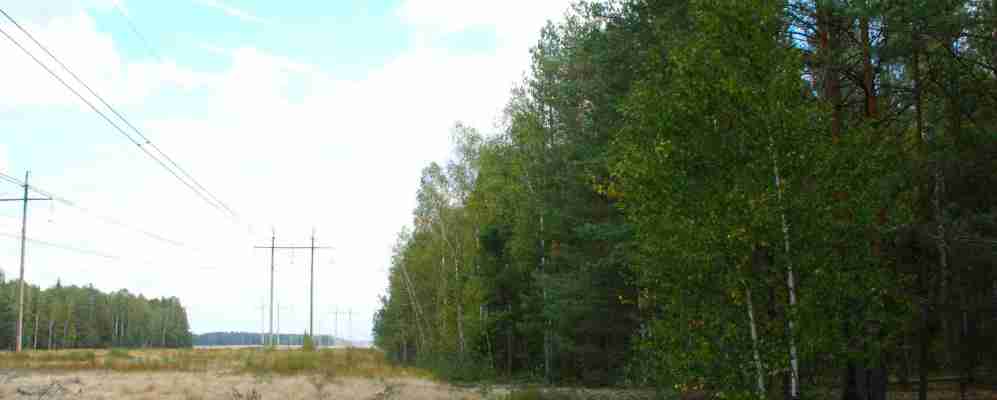 Чернобылем припорошена,И в прошлое безвозвратно канула.Как недавно всё это было!Здесь жили хорошие люди…Я знаю, возврата не будет,Семнадцать лет миновало,Как деревня существовала.Теперь это чёрная быль.Чернобыль её убил.На заросшие стежки, дороги.Когда-то вот здесь поднимали пыль                     Босые детские ноги…